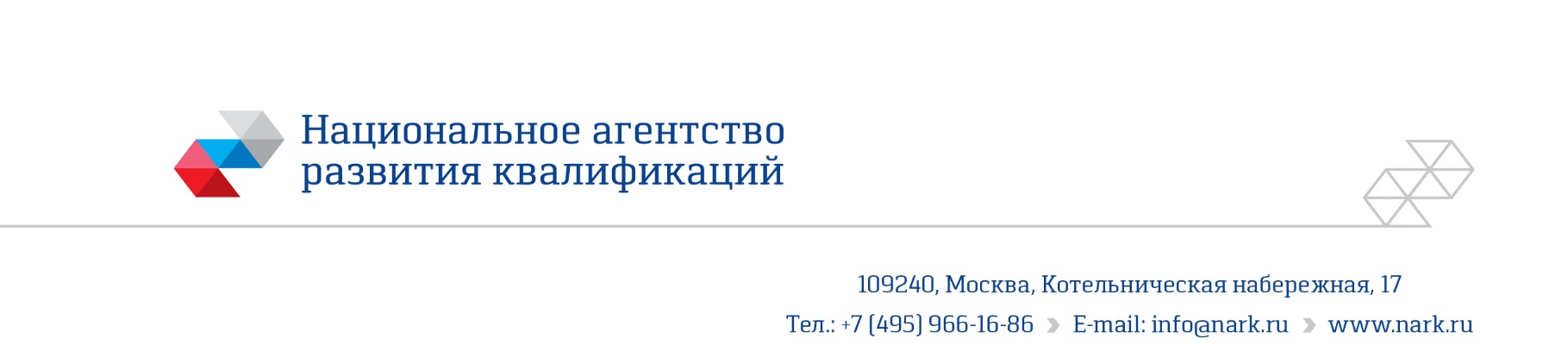 ПРИМЕР ОЦЕНОЧНОГО СРЕДСТВАдля оценки квалификацииМенеджер по информационным технологиям (6 уровень квалификации)(наименование квалификации)Пример оценочного средства разработан в рамках Комплекса мероприятий по развитию механизма независимой оценки квалификаций, по созданию и поддержке функционирования базового центра профессиональной подготовки, переподготовки и повышения квалификации рабочих кадров, утвержденного 01 марта 2017 года2018 годСостав примера оценочных средств1. Наименование квалификации и уровень квалификации: Менеджер по информационным технологиям (6 уровень квалификации)(указываются в соответствии с профессиональным стандартом или квалификационными требованиями, установленными федеральными законами и иными нормативными правовыми актами Российской Федерации)2. Номер квалификации:06.01400.01 (номер квалификации в реестре сведений о проведении независимой оценки квалификации)3. Профессиональный стандарт или квалификационные требования, установленные федеральными  законами  и  иными  нормативными  правовыми актами Российской Федерации (далее - требования к квалификации): 06.014 Менеджер по информационным технологиям (наименование и код профессионального стандарта либо наименование и реквизиты документов, устанавливающих квалификационные требования)4. Вид профессиональной деятельности: Информационные технологии в экономике и государственном управлении (по реестру профессиональных стандартов)5. Спецификация заданий для теоретического этапа профессионального экзамена Общая информация по структуре заданий для теоретического этапа профессионального экзамена:количество заданий с выбором ответа: 38количество заданий с открытым ответом: 0количество заданий на установление соответствия: 0количество заданий на установление последовательности: 2время выполнения теоретического этапа экзамена для ответа на 40 вопросов: 45 минутпосле теоретического этапа экзамена предусмотрен перерыв 20 мин.6. Спецификация заданий для практического этапа профессионального экзамена7. Материально-техническое обеспечение оценочных мероприятий:а)  материально-технические  ресурсы  для  обеспечения теоретического этапа: выделенное помещение для размещения одновременно 5 - 10 человек (из расчёта не менее 2,5 кв.м на одного соискателя и одного эксперта), отапливаемое, обеспеченное средствами кондиционирования;  персональное рабочее место соискателя: стол, стул, персональный компьютер (ЦП с частотой не менее 3-ГГц, ОП не менее 4 Гб) с установленным ПО MS Office версии 2010 и выше (по числу соискателей);  на персональном компьютере соискателя должна быть установлена система контроля знаний с возможностью автоматизированной оценки результатов соискателя и их сохранения на независимый сервер; при использовании онлайн системы тестирования необходим устойчивый доступ в сеть Интернет;  персональное рабочее место эксперта: стол, стул (по числу экспертов); устройство для ведения хронометража процесса экзамена;  устройство вывода информации на печать;Помещение для проведения теоретического этапа профессионального экзамена и персональные рабочие места должны соответствовать на день проведения профессионального экзамена:1. Всем актуальным и действующим на территории РФ и субъекте РФ, в котором проводится профессиональный экзамен, нормативным актам в области охраны труда, здоровья и противопожарной безопасности;2. Утвержденным центром оценки квалификации (либо экзаменационным центром) внутренним правилам организации режима.Для организации процедуры апелляций класс оснащается видеокамерами с возможностью записи звука и видео с качеством, пригодным для однозначного понимания при воспроизведении, так, чтобы помещение полностью просматривалось и прослушивалось:камера устанавливается позади соискателей, на высоте около 2-2,5м;параметры видео выбираются ЦОК самостоятельно, при этом они должны соответствовать требованиям: количество кадров в секунду - не менее 10, цветная запись;рекомендуемые установки: Color, 352х240, MPEG4, Key frame 120, Bitrate - 768 Kb или quality – good;камера должна быть установлена заранее, минимум за 30 минут до начала экзамена для ее проверки и настройки;запрещается управление видеокамерой во время экзамена. для экспертов: комплект оценочных средств на бумажном носителе (в т.ч. ключи к заданиям и критерии оценки); пишущие принадлежности и бумага формата А4 в необходимом количестве; для соискателей: канцелярские принадлежности (бумага – не менее 5 листов формата А4 на одного соискателя; ручка и/или карандаш – по числу соискателей); экзаменационный лист, содержащий вопросы и поля для заполнения (выбора вариантов или чисел при вычислениях) – в случае проведения тестирования без использования ПЭВМ. Ответы должны вноситься в бланк шариковой ручкой четкими знаками, исправления подтверждаются подписью соискателя и записью «исправленному верить» рядом с исправлением.б)  материально-технические  ресурсы  для  обеспечения  практического этапа профессионального экзамена: аналогично материально-техническим ресурсам для обеспечения теоретического этапа профессионального экзамена. Доступ в интернет должен быть отключён.  (оборудование, инструмент, оснастка, материалы, средства индивидуальной защиты, экзаменационные образцы и другие)8. Кадровое обеспечение оценочных мероприятий: Проведение практического этапа экзамена должно обеспечиваться следующими присутствующими непосредственно в помещении проведения экзамена или в смежном с ним (при этом не допускается покидание помещения вместе с экзаменуемыми любого члена оценочной комиссии) штатными сотрудниками ЦОК или работающими по договору ГПХ.(требования к квалификации и опыту работы, особые требования к членам экспертной комиссии)9. Требования   безопасности  к  проведению  оценочных  мероприятий  (при необходимости): специальные требования отсутствуют(проведение обязательного инструктажа на рабочем месте и другие)10. Задания для теоретического этапа профессионального экзамена: Какое понимание качества используется при оценке качества ресурсов ИТ? Выберите один правильный ответ.Это степень соответствия характеристик ресурса ИТ требованиямЭто правила поведения ресурса ИТ в определенных условияхЭто соответствие процессов управления ИТ корпоративным стандартамЭто обеспечение требуемой функциональностиЭто результат обработки анкет пользователей по оценке ресурсаКакие ресурсы из нижеперечисленных относятся к ресурсам ИТ? Выберите все правильные варианты ответа.Информационные системыЗдания и сооружения, в которых нет ЦОДДанные и информацияСтанки и оборудованиеОперационные системы и СУБДБизнес-процессыОрганизационная структураКакие стандарты определяют деятельность по управлению качеством ресурсов ИТ? Выберите все правильные варианты ответа.ГОСТ Р 53647.3-2010. Менеджмент непрерывности бизнеса.Система стандартов ГОСТ Р ИСО/МЭК 2500n «Требования и оценка качества систем и программного обеспечения (Systems and Software Quality Requirements and Evaluation - SQuaRE). Требования и оценка качества систем и программных продуктов.» ГОСТ Р ИСО/ТС 8000-1-2009 Качество информационных данных. Часть 1. ОбзорГОСТ-Р ИСО/МЭК 15910—2002 «Процесс создания документации пользователя программного средства»ГОСТ 34.602-89. «Информационная технология. Комплекс стандартов на автоматизированные системы. Техническое задание на создание автоматизированной системы»ГОСТ 34.601-90 «Информационная технология. Комплекс стандартов на автоматизированные системы. Автоматизированные системы. Стадии создания.»Какие модели качества определены в Systems and Software Quality Requirements and Evaluation - SQuaRE? Выберите все правильные варианты ответа.Модель качества при использованииМодель качества требований к ресурсуМодель качества продукта,Модель удовлетворения потребностей пользователейМодель качества данныхМодель эффективности ресурсаЧто является основой моделей качества ресурсов ИТ? Выберите один правильный ответ.Правила оценки качества Примеры ресурсов хорошего и плохого качестваСистема характеристикАнкеты для определения оценки качества пользователямиГрафическая структура, описывающая ресурс ИТТребования каких групп заинтересованных лиц учитываются при управлении качеством ресурсов ИТ? Выберите все правильные варианты ответа.РуководителиОсновной пользователь - лицо, взаимодействующее с системой для достижения основных целейКлиентыВторичные пользователи - лица, осуществляющие поддержкуКосвенный пользователь - лицо, которое получает результаты, но не взаимодействует с системойПартнерыКонкурентыНа каких стандартах и лучших практиках основывается управление ИТ-инфраструктурой? Выберите все правильные варианты ответа.ITIL v3 (IT Infrastructure Library — библиотека инфраструктуры информационных технологий)COBIT (Control Objectives for Information and Related Technologies — «Задачи управления для информационных и смежных технологий»)ИСО 9001-2015 «Системы менеджмента качества – Требования» ГОСТ Р 53647.3-2010. Менеджмент непрерывности бизнеса.ГОСТ 34.601-90 «Информационная технология. Комплекс стандартов на автоматизированные системы. Автоматизированные системы. Стадии создания.»Каковы взаимоотношения между ИТ-инфраструктурой и архитектурой предприятия (Enterprise Architecture)? Выберите один правильный ответ.ИТ-инфраструктура определяет архитектуру предприятияАрхитектура предприятия определяет ИТ-инфраструктуруИТ-инфраструктура является компонентом архитектуры предприятияАрхитектура предприятия является компонентом ИТ-инфраструктурыИТ-инфраструктура и архитектура предприятия не связаны между собой Каковы взаимоотношения между ИТ-инфраструктурой и архитектурой бизнеса? Выберите один правильный ответ.ИТ-инфраструктура определяет архитектуру бизнесаАрхитектура бизнеса определяет ИТ-инфраструктуруИТ-инфраструктура является компонентом архитектуры бизнесаАрхитектура бизнеса является компонентом ИТ-инфраструктурыИТ-инфраструктурой и архитектурой бизнеса не связаны между собой Какие из перечисленных ниже новых технологий относятся к новым методам управления ИТ-инфраструктурой? Выберите все правильные варианты ответов.Облачные вычисленияКорпоративная мобильностьГеймификацияКастомизацияБольшие данные 3D-печатьБлокчейн Какими процессами/функциями определяется управление расходами на ИТ в ITIL v3 2011 г.? Выберите один правильный ответ.Процессы оплаты счетов, связанных с процессами ИТПроцессы оплаты счетов, связанных с проектами ИТФункции и процессы необходимые для управления бюджетом, учета и возмещения затрат поставщику услугПроцессы, выполняемые специалистами ИТ совместно с финансовыми службамиПроцессы, выполняемые финансовыми службами для ИТ-подразделения В какой из книг ITIL v3 описываются процессы управления расходами на ИТ? Выберите один правильный ответ.Service StrategyService DesignService TransitionService OperationService Continual Improvement Каковы взаимоотношения между конфигурационной единицей и финансовым активом? Выберите все правильные варианты ответа.Конфигурационная единица может являться финансовым активомКонфигурационная единица может не являться финансовым активом В финансовый актив всегда входит не более одной конфигурационной единицыВ конфигурационную единицу всегда входит не более одного финансового активаКоличество финансовых активов и конфигурационных единиц всегда одинаково С помощью какого метода определяется бюджет на ИТ в ITIL v3? Выберите один правильный ответ.Методы обоснования расходов процессов ИТМетоды обоснования расходов проектов ИТМетод учёта затрат на проекты и процессы, связанные с ИТМетод поиска источников и распределения денег на специфические цели и проекты ИТМетод планирования затрат на оплату ИТ-специалистов Что можно не учитывать при управлении расходами на ИТ? Выберите все правильные варианты ответа.Требования законодательстваКорпоративные стандарты и политики по управлению расходамиСтандарты и лучшие практики управления расходами на ИТОпыт партнеров по управлению расходами на ИТПотребности клиентовОпыт ведения домашнего бюджета руководством компании Какие типы затрат на ИТ необходимо учитывать? Выберите все правильные варианты ответа.Сервисные затратыРесурсные затратыЗатраты на одного сотрудникаПрямые затратыКосвенные затратыЗатраты провайдеров ИТ-сервисов Какие методы распределения затрат по кост-центрам отражают вклад подразделения в результаты организации? Выберите все правильные варианты ответов.По числу сотрудников подразделенийПо уровню зрелости подразделения в области ИТПо числу совершенных транзакцийПо количеству обработанных запросов в Сервис ДескПо количеству занимаемых помещенийПо занимаемой площади Чем определяется совокупная стоимость владения ресурсом ИТ (Total cost of ownership)? Выберите один правильный вариант ответа.Затратами на приобретение ресурса ИТЗатратами на поддержку ресурса ИТЗатратами на все ресурсы ИТ, деленные на количество таких ресурсовЗатратами на поддержку ресурса ИТЗатратами на конфигурационную единицу в течение её полного жизненного цикла В какой книге ITIL v3 описан процесс управления изменениями? Выберите один правильный ответ.Service StrategyService DesignService TransitionService OperationService Continual Improvement Какие типы изменений определены в ITIL v3? Выберите все правильные варианты ответа.Проактивные, когда организации ищет возможности улучшения бизнес-результатовРеактивные, которые определяются устранением ошибок и адаптацией к изменившимся внешним условиям Внутренние, которые определяются внутренней средой организацииВнешние, которые определяются внешней средой организацииОбоснованные, для которых существует расчет эффективностиВолюнтаристские, определяемые требованиями руководства без обоснования эффективности Что относится к целям процесса управления изменениями в соответствии с ITIL v3? Выберите все правильные варианты ответа.Обеспечение коммуникаций с заинтересованными лицами по изменениямОбеспечение удовлетворенности заинтересованных лицВыполнение изменений максимально быстроВыполнение изменений максимально дешевоОптимизация рисков, связанных с изменениями Как в ITIL v3 определяется запрос на изменение? Выберите один правильный ответ.Формальный запрос на изменение конфигурационной единицы Форма, которая заполняется специалистом ИТ для выполнения измененияСтруктура, описывающая изменение и включающая оценку его стоимостиБумажный документ, который отражает потребность в выполнении измененияЗаявка пользователя, требующая отклика Какие типы изменений определены в ITIL v3? Выберите один правильный ответ.Срочные, нормальные и стандартные измененияПростые, сложные и средние измененияВысокорисковые и низкорисковые измененияОпасные и безопасные измененияПользовательские и регулярные Как определяется в ITIL v3 процесс управления взаимоотношениями с поставщиками? Выберите один правильный ответ.Процесс, ответственный за выбор поставщиков и обоснование выбораПроцесс, отвечающий за оценку поставщиков и отказ от продолжения взаимодействия с недобросовестными поставщиками Процесс, ответственный за обеспечение того, что договоры с поставщиками соответствуют требованиям бизнеса, и все поставщики выполняют свои контрактные обязательстваПроцесс, отвечающий за организацию встреч и официальную переписку с поставщиками Процесс ранжирования поставщиков Какие категории поставщиков определения определены в ITIL v3? Выберите все правильные варианты ответа.Потенциальные и реальныеСтратегические и тактические, Операционные и товарныеЭффективные и неэффективныеГлобальные и локальные В чём заключается разница между ролями заказчика и пользователя?  Выберите все правильные варианты ответов.Заказчик определяет требования к ресурсам, а пользователь не может принимать в этом участиеЗаказчик всегда согласовывает приобретение новых ресурсов и изменение существующих, а пользователь никогда Пользователь использует ресурс, а заказчик нетЗаказчик может быть инициатором запроса на изменение, а пользователь – нетПользователь имеет доступ к ресурсу, а заказчики - нетЗаказчики формируют требования и согласовывают приобретение ресурса, а пользователи - нет  Расположите методы взаимодействия с потребителями ресурсов ИТ в порядке от наиболее эффективных к наименее эффективным. Запишите ответ в виде последовательности цифр: 2, 1…Система Service DeskЕжеквартальный опрос потребителейРегулярное обучение потребителей использованию ресурсов ИТТестирование потребителей на умение использовать ресурсы ИТ в своей деятельностиВключение результатов тестирования потребителей на умение использовать ресурсы ИТ в своей деятельности в систему мотивации, оценки и найма персонала  Какие законы и стандарты необходимо учитывать при выборе поставщиков ресурсов ИТ? Выберите все правильные варианты ответов.ФЗ 152 Закон о персональных данныхГОСТ Р ИСО 20000 2013 «Информационная технология. Управление услугами»Для государственных организаций - ФЗ 44 «О госзакупках» Для государственных организаций - ФЗ 223 "О закупках товаров, работ, услуг отдельными видами юридических лиц"ГОСТ 34.602 "Информационная технология. Комплекс стандартов на автоматизированные системы. Техническое задание на создание автоматизированной системы"ГОСТ Р ИСО 9001 "Системы менеджмента качества. Требования" Что такое роль в соответствии с ITIL v3? Выберите один правильный ответ.Список функций, выполняемых сотрудником или группой сотрудниковНабор обязанностей, активностей и прав, присвоенных сотруднику или группе сотрудниковСистема полномочий, относящихся к выполнению сотрудником своих обязанностейОснова должностных обязанностей, относящихся к выполнению сотрудником своих обязанностейПравила выполнения должностных обязанностейОписание принципов взаимоотношений сотрудника с другими сотрудниками и подразделениями Какие из нижеприведенных утверждений верны в соответствии с ITIL v3? Выберите все правильные варианты ответов.Один сотрудник может совмещать несколько ролейОдин сотрудник может выполнять только одну рольОдну роль могут выполнять разные сотрудникиОдну роль может выполнять только один сотрудникОдна роль не может быть разделена между сотрудникамиОдна роль может быть разделена между сотрудникамиРоль существует вне процессов и функций Расставьте методы управления персоналом, обслуживающим ресурсы ИТ, в порядке от наиболее эффективных к наименее эффективным. Запишите ответ в виде последовательности цифр: 2, 1…Использование системы Service Desk для контроля персоналаРазработка системы KPI оценки работы каждого сотрудника и мотивация сотрудников на достижения поставленных целейРегулярное развитие персоналаКонтроль трудовой дисциплиныРазработка сложной системы мотивацииОценка 360о Какие из нижеперечисленных методов относятся к реактивным действиям персонала по обеспечению работоспособности ресурсов ИТ в соответствии с ITIL v3? Выберите все правильные варианты ответов.Моделирование ситуации, которая вызвала неработоспособность ресурса ИТВыявление ситуаций, которые могут вызвать неработоспособность ресурса ИТЗакупка оборудования только по утвержденному запросу на изменениеЗакупка оборудования до выхода ресурса ИТ из строяПланирование запросов на изменение по произошедшим инцидентам и запросам пользователейПланирование запросов на изменение на основании контроля функционирования ресурсов ИТ Планирование запросов на изменение только на основании запросов заказчиковПланирование запросов на изменение только на основании полной неработоспособности ресурсов ИТ Какие из нижеперечисленных методов относятся к проактивным действиям персонала по обеспечению работоспособности ресурсов ИТ в соответствии с ITIL v3? Выберите все правильные варианты ответов.Моделирование ситуации, которая вызвала неработоспособность ресурса ИТВыявление ситуаций, которые могут вызвать неработоспособность ресурса ИТЗакупка оборудования только по утвержденному запросу на изменениеЗакупка оборудования до выхода ресурса ИТ из строяПланирование запросов на изменение по произошедшим инцидентам и запросам пользователейПланирование запросов на изменение на основании контроля функционирования ресурсов ИТ Планирование запросов на изменение только на основании запросов заказчиковПланирование запросов на изменение только на основании полной неработоспособности ресурсов ИТ Какие из нижеперечисленных методов применяются для вовлечения персонала в постоянное улучшение функционирования ресурсов ИТ в соответствии с ITIL v3? Выберите все правильные варианты ответов.Обеспечение доступности данных по функционированию ресурсов ИТ для персонала, отвечающего за нихОбеспечение точности, наглядности и своевременности данных по функционированию ресурсов ИТ для заинтересованных лицСтрогая регламентация деятельности персоналаПредоставление персоналу возможности инициировать запросы на изменение, обеспечивающие улучшение качества ресурсов ИТПредоставление возможности инициировать запросы на изменение только пользователямПредоставление данных по функционированию ресурсов ИТ только заказчикам Что такое матрица ролей и ответственности RACI? Выберите один правильный ответ.Матрица, определяющая роли и ответственности сотрудников: ответственный, подотчетный, консультант и наблюдательМатрица, определяющая права и полномочия при выполнения процессов и функций: руководитель, исполнитель, согласователь и экспертМатрица, определяющая структуру подчиненности и взаимодействия сотрудниковМатрица, определяющая действия сотрудников при выполнении задач: постановщик, технический писатель, организатор, тестировщикМатрица, характеризующая поведение сотрудников при обучении: наставник, преподаватель, ученик, экзаменатор Какое из нижеперечисленных выражений определяет риск в соответствии с ITIL v3? Выберите один правильный ответ.Возможное событие, которое может принести вред или стать причиной потерь организации или повлиять на её способность достигнуть своих целейСобытие, имеющее ненулевую вероятность, которое может повлиять на деятельность организации как положительно, так и негативноВероятность того, что внешние условия отрицательно скажутся на деятельности организацииВероятность того, что внутренние события или внешние условия отрицательно скажутся на деятельности организацииВыраженные в денежном эквиваленте потери или вред для организации в случае совпадения определенных условий Какими параметрами измеряется риск в соответствии с ITIL v3? Выберите все правильные варианты ответов.Вероятность наступления угрозыПотери, которые могут произойти при наступлении рискового событияОбъем активов ИТ, которые могут пострадать от угрозыБюджет, отведенный для сокращения вероятности наступления рискового событияБюджет, отведенный для предотвращения наступления рискового событияБюджет, отведенный для сокращения отрицательного воздействия рискового события в случае его наступления Какие методы защиты информации используются для обеспечения безопасности ресурсов ИТ в соответствии с ИСО/МЭК 27001? Выберите все правильные варианты ответов.Создание и поддержка в актуальном состоянии реестра активов ИТОпределение, документирование и внедрение правил использования активов ИТКлассификация информации по критичности для организации, уязвимости и требований к ней законодательстваВыделение бюджета на выполнение требований защиты информацииСоздание коллегиального органа по защите информацииОбучение ответственных сотрудников принципам защиты информации Какие действия необходимо предпринять с правами доступа к ресурсам ИТ сотрудников и организаций по окончанию срока их найма или прекращения действия договора в соответствии с ИСО/МЭК 27001? Выберите один правильный ответ.Права доступа должны быть удаленыПрава доступа должны быть скорректированыПрава доступа должны быть оставлены без измененияПрава доступа должны быть переданы другим лицамПрава доступа должны быть переданы другой организации Для чего предназначены зоны безопасности в соответствии с ИСО/МЭК 27001? Выберите один правильный ответ.Для предотвращения неразрешенного физического доступа, ущерба и вмешательство в ресурсы ИТ и информацию, которая на них расположенаДля разделения всех ресурсов ИТ по уровню требуемой защиты Для географического зонирования помещений организации по типам ресурсов ИТДля географического зонирования помещений организации по ответственности за обеспечение информационной безопасностиДля разделения помещения организации на опасные и безопасные зоны11.  Критерии  оценки  (ключи  к  заданиям),  правила обработки результатовтеоретического  этапа  профессионального  экзамена  и  принятия  решения  одопуске   (отказе   в  допуске)  к  практическому  этапу  профессиональногоэкзамена: Вариант соискателя формируется в соответствии со спецификацией и содержит 40 заданий. Баллы, полученные за выполненное задание, суммируются. Максимальное количество баллов – 40. Решение о допуске к практическому этапу экзамена принимается при условии достижения набранной суммы баллов от 32 баллов и более.12. Задания для практического этапа профессионального экзамена:а) задание на выполнение трудовых функций, трудовых действий в реальных или модельных условиях:12.1 12.2 При проведении практической части профессионального экзамена запрещается:использование мобильных телефонов, планшетов, смартфонов и других электронных устройств;использование внешних носителей информации;прослушивание музыки, в том числе с помощью наушников;общение с другими соискателями, обмен сообщениями и т.п.За 30, 15, 5, 1 минуту и 10 секунд до окончания практической части профессионального экзамена соискателям должно быть сообщено об оставшемся времени. После истечения времени экзамена соискатели должны прекратить выполнение заданий на ЭВМ и покинуть место выполнения задания. После практического этапа экзамена предусмотрен перерыв в 15 мин.12.3 б) задание для оформления и защиты портфолио:(собрать, оформить и представить портфолио работ или документов, отражающих выполнение трудовых функций, соответствующих квалификации)Соискатель собирает и предоставляет документы и иные материалы, отражающие выполнение трудовых функций.По требованию соискателя в случае требований службы безопасности организации, в которой он (она) осуществляет выполнения трудовой деятельности, процедура собеседования по материалам портфолио может проходить в закрытом режиме, в присутствии только экспертной комиссии, а портфолио публиковаться с необходимыми купюрами, согласованными со службой безопасности организации.12.3.1 ТФ Управление качеством ресурсов ИТ А/01.6Задание: Соискатель собирает и предоставляет документы и иные материалы, отражающие управление качеством ресурсов ИТ, такие как:Система характеристик качества ресурсов ИТРезультаты мониторинга качества ресурсов ИТОтчеты по характеристик качества ресурсов ИТ.Документы могут быть предоставлены в следующей форме:Протоколы заседанийКорпоративная документация и приложения к нейРаспечатки из автоматизированных системПисьма, в том числе электронные.По каждому из представленных материалов Соискатель должен указать, является ли он автором, инициатором, согласующим лицом или исполнителем представленного материала.Представленные документы описываются Соискателем в сопроводительной записке, являющейся неотъемлемой частью портфолио. ТФ Управление ИТ-инфраструктурой А/02.6Задание: Соискатель собирает и предоставляет документы и иные материалы, отражающие управление ИТ-инфраструктурой, такие какРегламент управления ИТ-инфраструктуройБаза данных конфигурационных единицБаза данных ИТ-активовДокументы могут быть предоставлены в следующей форме:Протоколы заседанийКорпоративная документация и приложения к нейРаспечатки из автоматизированных системСогласованные руководством проекты документовЗаписи телефонных переговоров, конференций в том числе видеоконференцийДоговоры с третьими сторонами.Письма, в том числе электронные.По каждому из представленных материалов Соискатель должен указать, является ли он автором, инициатором, согласующим лицом или исполнителем представленного материала.Представленные документы описываются Соискателем в сопроводительной записке, являющейся неотъемлемой частью портфолио. ТФ Управление расходами на ИТ А/03.6Задание: Соискатель собирает и предоставляет документы и иные материалы, отражающие управление расходами на ИТ, такие какСтатьи бюджета расходов на ИТПримеры бюджетов на ИТ Регламент процесса управления расходами на ИТ.Документы могут быть предоставлены в следующей форме:Протоколы заседанийКорпоративная документация и приложения к нейРаспечатки из автоматизированных системСогласованные руководством проекты документовЗаписи телефонных переговоров, конференций в том числе видеоконференцийПисьма, в том числе электронные.По каждому из представленных материалов Соискатель должен указать, является ли он автором, инициатором, согласующим лицом или исполнителем представленного материала.Представленные документы описываются Соискателем в сопроводительной записке, являющейся неотъемлемой частью портфолио. ТФ Управление изменениями ресурсов ИТ А/04.6Задание: Соискатель собирает и предоставляет документы и иные материалы, отражающие управление изменениями ресурсов ИТ, такие какРегламент управления изменениями ресурсов ИТБлок-схему управления изменениями ресурсов ИТИнструкции пользователя по подаче заявок на изменения ресурсов ИТИнструкции службы поддержки по управлению изменениями ресурсов ИТШаблон запроса на изменениеДокументы могут быть предоставлены в следующей форме:Протоколы заседанийКорпоративная документация и приложения к нейРаспечатки из автоматизированных системТехнические задания и технические требованияСогласованные руководством проекты документовДолжностные инструкции и положения о подразделенияхЗаписи телефонных переговоров, конференций в том числе видеоконференцийДоговоры с третьими сторонами.Письма, в том числе электронные.По каждому из представленных материалов Соискатель должен указать, является ли он автором, инициатором, согласующим лицом или исполнителем представленного материала.Представленные документы описываются Соискателем в сопроводительной записке, являющейся неотъемлемой частью портфолио. ТФ Управление отношениями с поставщиками и потребителями ресурсов ИТ А/05.6Задание: Соискатель собирает и предоставляет документы и иные материалы, отражающие управление отношениями с пользователями и поставщиками сервисов ИТ, такие какРегламент обслуживания Инструкции по использованию ресурсов ИТПрограммы обучения потребителейИнструкции сервисной службы Анкеты оценки удовлетворенности потребителейТендерную документацию по выбору поставщиковМетодику выбора поставщиковРешения о выборе поставщиковТаблицы сравнения поставщиковДокументы могут быть предоставлены в следующей форме:Протоколы заседанийКорпоративная документация и приложения к нейРаспечатки из автоматизированных системСогласованные руководством проекты документовДолжностные инструкции и положения о подразделенияхЗаписи телефонных переговоров, конференций в том числе видеоконференцийДоговоры с третьими сторонами.Письма, в том числе электронныеТендерная документация.По каждому из представленных материалов Соискатель должен указать, является ли он автором, инициатором, согласующим лицом или исполнителем представленного материала.Представленные документы описываются Соискателем в сопроводительной записке, являющейся неотъемлемой частью портфолио. ТФ Управление персоналом, обслуживающим ресурсы ИТ B/06.6 Задание: Соискатель собирает и предоставляет документы и иные материалы, отражающие управление персоналом, обслуживающим ресурсы ИТ, такие какСтратегия и политикиРегламентыРолевая модельОрганизационная структураСистема мотивации персоналаГребенка компетенцийПрофили вакансийОценка компетенцийДокументы могут быть предоставлены в следующей форме:Протоколы заседанийКорпоративная документация и приложения к нейРаспечатки из автоматизированных системСогласованные руководством проекты документовДолжностные инструкции и положения о подразделенияхЗаписи телефонных переговоров, конференций в том числе видеоконференцийДоговоры с третьими сторонами.Письма, в том числе электронныеТендерная документация.По каждому из представленных материалов Соискатель должен указать, является ли он автором, инициатором, согласующим лицом или исполнителем представленного материала.Представленные документы описываются Соискателем в сопроводительной записке, являющейся неотъемлемой частью портфолио.12.3.7. ТФ Управление информационной безопасностью ресурсов ИТ А/07.6 Задание: Соискатель собирает и предоставляет документы и иные материалы, отражающие управление непрерывностью сервисов ИТ, такие какСистема обеспечения информационной безопасности ресурсов ИТРезультаты аудита информационной безопасности ресурсов ИТКаталог рисковДокументы могут быть предоставлены в следующей форме:Протоколы заседанийКорпоративная документация и приложения к нейРаспечатки из автоматизированных системСогласованные руководством проекты документовДолжностные инструкции и положения о подразделенияхЗаписи телефонных переговоров, конференций в том числе видеоконференцийДоговоры с третьими сторонами.Письма, в том числе электронные.По каждому из представленных материалов Соискатель должен указать, является ли он автором, инициатором, согласующим лицом или исполнителем представленного материала.Представленные документы описываются Соискателем в сопроводительной записке, являющейся неотъемлемой частью портфолио.12.3.8 Требования к структуре и оформлению портфолио: В портфолио Соискатель должен отразить цели предоставления сервисов ИТ, учитывающие интересы заинтересованных лиц и вклад ИТ в повышение ценности организации.Соискатель представляет предложенный материалы в следующей структуре:Титульный лист с ФИО Соискателя и контактной информациейВведениеОписание организацииОписание своей роли в организации, сервисы, за управление которыми отвечает Соискатель, опыт работыСемь разделов, являющихся описанием представленных материалов по каждой трудовой функции с указанием, является ли Соискатель автором, инициатором, согласующим лицом или исполнителем представленных материалов.Заключение Список литературыСловарь и расшифровка используемых сокращенийПриложенияТребования к оформлению портфолио: Формат страницы А4 в программе Word 2010 или совместимых, ориентация документа – книжная.Поля: Верхнее –2 см, нижнее – 2 см, левое – 3 см, правое – 1,5 см. Шрифт: Times New Roman 14, расстояние между строками – одинарный, выравнивание - по ширине, отступ первой строки – 1,25 см.Заголовок: заглавные буквы, полужирный шрифт Times New Roman 16, выравнивание - по центру.Подзаголовки: строчные буквы, полужирный шрифт Times New Roman 14, выравнивание - по ширине, без отступа слева и пропуска между подзаголовком и основным текстом.Включить автоперенос. Между словами ставится один пробел.Номера страниц выполняются 12 шрифтом.Объем текста – до 30 страниц через 1 интервал.Иллюстрации: встроенные сгруппированные графические объекты.Источники информации оформляются списком в конце документа.(перечисляются конкретные документы, работы, результаты выполненных работ, которые должны войти в портфолио, с указанием формы их представления и другое)12.3.9. Типовые   вопросы   для   собеседования   по   материалам  портфолио  (предусмотрена защита портфолио): Вопросы, заданные соискателю на собеседовании по материалам портфолио, и ответы соискателя заносятся в специальную ведомость.12.3.9.1 ТФ Управление качеством ресурсов ИТ А/01.612.3.9.2 ТФ Управление ИТ-инфраструктурой А/02.612.3.9.3 ТФ Управление расходами на ИТ А/03.612.3.9.4 ТФ Управление изменениями ресурсов ИТ А/04.612.3.9.5 ТФ Управление взаимоотношениями с поставщиками и потребителями ресурсов ИТ А/05.612.3.9.6 ТФ Управление персоналом, обслуживающим ресурсы ИТ А/06.612.3.9.7 ТФ Управление информационной безопасностью ресурсов ИТ А/07.612.3.10 Критерии  оценки портфолио (в том числе модельные ответы на типовые вопросы для собеседования): Портфолио оценивается экспертами по полноте и качеству представленных материалов и их описания, а также их непротиворечивости.В рамках собеседования по защите портфолио уточняются вопросы, оставшиеся у экспертов после ознакомления с портфолио, и задаются дополнительные вопросы, позволяющие уточнить квалификацию Соискателя, приведенные выше. Критерии оценки содержания представленных материалов по отдельным трудовым функциям, выполнение которых описано в портфлоио, приведены ниже:Трудовая функция «Управление качеством ресурсов ИТ» А/01.6Управление ИТ-инфраструктурой А/02.6Управление расходами на ИТ А/03.6Управление изменениями ресурсов ИТ А/04.6Управление отношениями с поставщиками и потребителями ресурсов ИТ А/05.6Управление персоналом, обслуживающим ресурсы ИТ А/06.6Управление информационной безопасностью ресурсов ИТ А/07.612.3.11 .Модельные  ответы  на типовые вопросы длясобеседования: 12.3.11.1 Управление качеством ресурсов ИТ  А/01.612.3.11.2  Управление ИТ-инфраструктурой А/02.612.3.11.3 Управление расходами на ИТ А/03.612.3.11.4 Управление изменениями ресурсов ИТ А/04.612.3.11.5 Управление отношениями с поставщиками и потребителями сервисов ИТ А/05.612.3.11.6 Управление персоналом, обслуживающим ресурсы ИТ А/06.612.3.11.7  Управление информационной безопасностью ИТ А/07.6Максимальное время собеседования по материалам портфолио – 1,5 часа.13. Правила обработки  результатов  профессионального экзамена и принятия решения о соответствии квалификации соискателя требованиям к  квалификации:Положительное  решение об успешной сдаче экзамена на соответствии квалификации соискателя требованиям к квалификации по квалификации Менеджер по информационным технологиям (6 уровень квалификации)(наименование квалификации)принимается при следующих условиях:Выполнение заданий практической части экзамена с положительной оценкой в соответствии с критериями оценки, приведенными в пп.12.1 и 12.2Предоставление полного пакета документов, подтверждающего опыт и квалификацию соискателя (в составе портфолио)Соответствие представленного портфолио требованиям оформленияСоответствие содержания представленного портфолио критериям оценки, описанным в пункте 12.3.10. В процессе собеседования - защиты портфолио соискателем даны ответы, соответствующие модельным ответам, представленным в п. 12.3.11, или расширяющие их.Положительная оценка всеми экспертами оценочной комиссии содержания портфолио и прохождения соискателем оценочных мероприятий, в частности, ответов на вопросы экспертов.(указывается, при каких результатах выполнения задания профессиональный экзамен считается пройденным положительно)Решение экспертов с обоснованием заносится в протокол.14.  Перечень  нормативных  правовых  и иных документов, использованных при подготовке комплекта оценочных средств (при наличии): ITIL v3 (IT Infrastructure Library — библиотека инфраструктуры информационных технологий)COBIT (Control Objectives for Information and Related Technologies — «Задачи управления для информационных и смежных технологий»ГОСТ Р ИСО/МЭК 2500n «Требования и оценка качества систем и программного обеспечения (Systems and Software Quality Requirements and Evaluation - SQuaRE)ГОСТ Р ИСО/МЭК 20000-1-2010 Информационная технология. Менеджмент услуг. ГОСТ Р 54876-2011 Менеджмент знаний. Руководство по обеспечению взаимосвязи менеджмента знаний с культурой организации и другими организационными процессамиISO/IEC 27001:2013 Информационные технологии. Методы защиты. Системы менеджмента защиты информации. ТребованияФедеральный закон от 27.07.2006 № 149-ФЗ (ред. от 31.12.2014) «Об информации, информационных технологиях и о защите информации»Федеральный закон №44-ФЗ о контрактной системеФедеральный закон Российской Федерации от 21 июля 2005 г. N 94-ФЗ «О размещении заказов на поставки товаров, выполнение работ, оказание услуг для государственных и муниципальных нужд» ИСО 9001-2015 «Системы менеджмента качества – Требования» ГОСТ Р 53647.3-2010. Менеджмент непрерывности бизнеса.Система стандартов ГОСТ Р ИСО/МЭК 2500n «Требования и оценка качества систем и программного обеспечения (Systems and Software Quality Requirements and Evaluation - SQuaRE). Требования и оценка качества систем и программных продуктов.» ГОСТ Р ИСО/ТС 8000-1-2009 Качество информационных данных. Часть 1. ОбзорГОСТ-Р ИСО/МЭК 15910—2002 «Процесс создания документации пользователя программного средства»ГОСТ 34.602-89. «Информационная технология. Комплекс стандартов на автоматизированные системы. Техническое задание на создание автоматизированной системы»ГОСТ 34.601-90 «Информационная технология. Комплекс стандартов на автоматизированные системы. Автоматизированные системы. Стадии созданияРазделстраница1. Наименование квалификации и уровень квалификации32. Номер квалификации33. Вид профессиональной деятельности34. Профессиональный стандарт или квалификационные требования, установленные федеральными  законами  и  иными  нормативными  правовыми актами Российской Федерации35. Спецификация заданий для теоретического этапа профессионального экзамена36. Спецификация заданий для практического этапа профессионального экзамена77. Материально-техническое обеспечение оценочных мероприятий88. Кадровое обеспечение оценочных мероприятий99. Требования безопасности к  проведению оценочных  мероприятий  (при необходимости)1310. Задания для теоретического этапа профессионального экзамена1311. Критерии  оценки  (ключи  к  заданиям),  правила обработки результатов теоретического  этапа  профессионального  экзамена  и  принятия решения о допуске (отказе в допуске) к  практическому  этапу  профессионального экзамена2612. Задания для практического этапа профессионального экзамена2813. Правила  обработки  результатов  профессионального экзамена и принятия решения о соответствии квалификации соискателя требованиям к  квалификации4814. Перечень  нормативных  правовых  и иных документов, использованных при подготовке комплекта оценочных средств (при наличии)48Знания, умения в соответствии с требованиями к квалификации, на соответствие которым проводится оценка квалификацииКритерии оценки квалификацииТип и № задания ТФ «Управление качеством ресурсов информационных технологий (ИТ)» A/01.6ТФ «Управление качеством ресурсов информационных технологий (ИТ)» A/01.6ТФ «Управление качеством ресурсов информационных технологий (ИТ)» A/01.6Знание: Стандарты и методики оценки качества ресурсов ИТ, управления активами ИТ и конфигурациями ИТ1 балл  за правильно выполненное задание,0 баллов за неправильно выполненное заданиеЗадания с выбором ответа № 1, 2, 3, 4, 5 Умение: Определять соответствие качества ресурсов ИТ потребностям (в частности, SLA)1 балл  за правильно выполненное задание,0 баллов за неправильно выполненное заданиеЗадание с выбором ответа № 6ТФ «Управление ИТ-инфраструктурой» A/02.6ТФ «Управление ИТ-инфраструктурой» A/02.6ТФ «Управление ИТ-инфраструктурой» A/02.6Знание: Стандарты и методики управления процессами ИТ1 балл  за правильно выполненное задание,0 баллов за неправильно выполненное заданиеЗадание с выбором ответа № 7Умение: Контролировать и оптимизировать процесс управления инфраструктурой ИТ1 балл  за правильно выполненное задание,0 баллов за неправильно выполненное заданиеЗадания с выбором ответа № 8, 9, 10ТФ «Управление расходами на ИТ» A/03.6ТФ «Управление расходами на ИТ» A/03.6ТФ «Управление расходами на ИТ» A/03.6Знание: Корпоративные, отраслевые и государственные стандарты и методики планирования бюджета1 балл  за правильно выполненное задание,0 баллов за неправильно выполненное заданиеЗадания с выбором ответа № 11, 12, 13Знание: Принципы планирования бюджета ИТЗнание: Основы экономики и экономики ИТ1 балл  за правильно выполненное задание,0 баллов за неправильно выполненное заданиеЗадания с выбором ответа №14Умение: Управлять финансами ИТ1 балл  за правильно выполненное задание,0 баллов за неправильно выполненное заданиеЗадания с выбором ответа № 15, 16, 17, 18ТФ «Управление изменениями ресурсов ИТ» A/04.6ТФ «Управление изменениями ресурсов ИТ» A/04.6ТФ «Управление изменениями ресурсов ИТ» A/04.6Знание: Стандарты и методики управления изменениями ресурсов ИТ1 балл  за правильно выполненное задание,0 баллов за неправильно выполненное заданиеЗадания с выбором ответа № 19, 20, 22, 23Умение: Управлять процессами, оценивать и контролировать качество процесса управления изменениями ресурсов ИТУмение: Оптимизировать процесс управления ресурсами ИТ1 балл  за правильно выполненное задание,0 баллов за неправильно выполненное заданиеЗадание с выбором ответа № 21ТФ «Управление отношениями с поставщиками и потребителями ресурсов ИТ» A/05.6  ТФ «Управление отношениями с поставщиками и потребителями ресурсов ИТ» A/05.6  ТФ «Управление отношениями с поставщиками и потребителями ресурсов ИТ» A/05.6  Умение: Контролировать поставщиков ресурсов ИТЗнание: Корпоративные, отраслевые и государственные стандарты по выбору  поставщиков и взаимодействию с ними1 балл  за правильно выполненное задание,0 баллов за неправильно выполненное заданиеЗадания с выбором ответа  № 24, 25, 26, 28Умение: Эффективно взаимодействовать с потребителями ресурсов ИТ1 балл  за правильно выполненное задание,0 баллов за неправильно выполненное заданиеЗадание с выбором ответа № 26Умение: Эффективно взаимодействовать с потребителями ресурсов ИТ1 балл  за правильно выполненное задание,0 баллов за неправильно выполненное заданиеЗадание на установление последовательности № 27ТФ «Управление персоналом, обслуживающим ресурсы ИТ» A/06.6.ТФ «Управление персоналом, обслуживающим ресурсы ИТ» A/06.6.ТФ «Управление персоналом, обслуживающим ресурсы ИТ» A/06.6.Умение: Управлять персоналом, в том числе осуществлять прием на работу и увольнение работниковЗнание: Принципы и методики управления персоналом1 балл  за правильно выполненное задание,0 баллов за неправильно выполненное заданиеЗадание с выбором ответа № 29, 30Умение: Управлять персоналом, в том числе осуществлять прием на работу и увольнение работниковЗнание: Особенности управления персоналом ИТ1 балл  за правильно выполненное задание,0 баллов за неправильно выполненное заданиеЗадание на установление последовательности № 31 Умение: Управлять персоналом, в том числе осуществлять прием на работу и увольнение работниковЗнание: Особенности управления персоналом ИТ1 балл  за правильно выполненное задание,0 баллов за неправильно выполненное заданиеЗадания с выбором ответа № 32, 33 Умение: Мотивировать, обучать персонал и создавать условия для его развитияЗнание: Особенности управления персоналом ИТ1 балл  за правильно выполненное задание,0 баллов за неправильно выполненное заданиеЗадание с выбором ответа №34Умение: Организовывать разработку и внедрять политики, регламенты, положения, должностные инструкции Знание: Принципы и методики управления персоналом1 балл  за правильно выполненное задание,0 баллов за неправильно выполненное заданиеЗадание с выбором ответа №35ТФ «Управление информационной безопасностью ресурсов ИТ» A/07.6.ТФ «Управление информационной безопасностью ресурсов ИТ» A/07.6.ТФ «Управление информационной безопасностью ресурсов ИТ» A/07.6.Умение: Управлять процессами, оценивать и контролировать качество процесса управления информационной безопасностью Знание: Стандарты информационной безопасности1 балл  за правильно выполненное задание,0 баллов за неправильно выполненное заданиеЗадания с выбором ответа № 36, 37, 38Умение: Выявлять требования и потребности в области информационной безопасностиЗнание: Методики управления процессом информационной безопасности1 балл  за правильно выполненное задание,0 баллов за неправильно выполненное заданиеЗадания с выбором ответа № 39, 40Трудовые функции, трудовые действия, умения в соответствии с требованиями к квалификации, на соответствие которым проводится оценка квалификацииТрудовые функции, трудовые действия, умения в соответствии с требованиями к квалификации, на соответствие которым проводится оценка квалификацииКритерии оценки квалификацииТип и № заданияТип и № заданияТип и № задания112333ТФ Управление расходами на ИТ А/03.6 Умения: Планировать бюджет и согласовывать его с заинтересованными лицамиЗнания: Принципы планирования бюджета ИТТФ Управление расходами на ИТ А/03.6 Умения: Планировать бюджет и согласовывать его с заинтересованными лицамиЗнания: Принципы планирования бюджета ИТНаличие необходимых разделов и соответствие их содержания требованиям, приведённым в п.12.1Задание на выполнение трудовых функций, трудовых действий в реальных или модельных условиях № 12.1Задание на выполнение трудовых функций, трудовых действий в реальных или модельных условиях № 12.1Задание на выполнение трудовых функций, трудовых действий в реальных или модельных условиях № 12.1ТФ Управление изменениями ресурсов ИТ А/04.6 Умения: Управлять процессами, оценивать и контролировать качество процесса управления изменениями ресурсов ИТ, Оптимизировать процесс управления ресурсами ИТЗнания: Стандарты и методики управления изменениями ресурсов ИТ, Методики управления процессами ИТТФ Управление изменениями ресурсов ИТ А/04.6 Умения: Управлять процессами, оценивать и контролировать качество процесса управления изменениями ресурсов ИТ, Оптимизировать процесс управления ресурсами ИТЗнания: Стандарты и методики управления изменениями ресурсов ИТ, Методики управления процессами ИТНаличие необходимых разделов и соответствие их содержания требованиям, приведённым в п.12.1Задание на выполнение трудовых функций, трудовых действий в реальных или модельных условиях № 12.2Задание на выполнение трудовых функций, трудовых действий в реальных или модельных условиях № 12.2Задание на выполнение трудовых функций, трудовых действий в реальных или модельных условиях № 12.2ТФ Управление качеством ресурсов ИТ  А/01.6Соответствие правилам наличия необходимых разделов в содержании Соответствие правилам наличия необходимых разделов в содержании Соответствие правилам наличия необходимых разделов в содержании Портфолио №12.3ТФ Управление ИТ-инфраструктурой  А/02.6 Соответствие правилам наличия необходимых разделов в содержании Соответствие правилам наличия необходимых разделов в содержании Соответствие правилам наличия необходимых разделов в содержании Портфолио №12.3ТФ Управление расходами на ИТ А/03.6 Соответствие правилам наличия необходимых разделов в содержании Соответствие правилам наличия необходимых разделов в содержании Соответствие правилам наличия необходимых разделов в содержании Портфолио №12.3ТФ Управление изменениями ресурсов ИТ А/04.6 Соответствие правилам наличия необходимых разделов в содержании Соответствие правилам наличия необходимых разделов в содержании Соответствие правилам наличия необходимых разделов в содержании Портфолио №12.3ТФ Управление отношениями поставщиками и потребителями ресурсов ИТ А/05.6Соответствие правилам наличия необходимых разделов в содержании Соответствие правилам наличия необходимых разделов в содержании Соответствие правилам наличия необходимых разделов в содержании Портфолио №12.3ТФ Управление персоналом, обслуживающим ресурсы ИТ B/06.7Соответствие правилам наличия необходимых разделов в содержании Соответствие правилам наличия необходимых разделов в содержании Соответствие правилам наличия необходимых разделов в содержании Портфолио №12.3ТФ Управление информационной безопасностью ресурсов ИТ А/07.6Соответствие правилам наличия необходимых разделов в содержании Соответствие правилам наличия необходимых разделов в содержании Соответствие правилам наличия необходимых разделов в содержании Портфолио №12.3РольТребования к образованию, опыту работы, наличию знаний и уменийКоличествоКоличествоКоличествоПредседатель экзаменационной комиссии1. Высшее образование  в области менеджмента и/или информационных технологий (специалитет, магистратура) и опыт работы по профильной для профессионального стандарта «Менеджер по ИТ» деятельности не менее 5 лет на должности, соответствующей 6-ому и выше квалификационному уровнюИЛИ Опыт работы по профильной для профессионального стандарта «Менеджер по ИТ» специальности не менее 10-и лет на должности, соответствующей 7-ому и выше квалификационному уровню.2. Подтверждение наличия:Знаний:- нормативные правовые акты (НПА) в области независимой оценки квалификации и особенности их применения при проведении профессионального экзамена;- НПА, регулирующие вид профессиональной деятельности и проверяемую квалификацию (профессиональные стандарты, действующие отраслевые и прочие квалификационные требования, ЕКС, ЕТКС и т.п.);- методы проведения профессионального экзамена в соответствии с Правилами, приведёнными в Приказе    N759н  от 19 декабря 2016 г.;- требования и порядок проведения теоретической и практической части профессионального экзамена и документирования результатов оценки;Умений:- применять оценочные средства;- анализировать полученную при проведении профессионального экзамена информацию, проводить экспертизу документов и материалов;- проводить осмотр и экспертизу объектов, используемых при проведении профессионального экзамена;- проводить наблюдение за ходом профессионального экзамена;- принимать экспертные решения по оценке квалификации на основе критериев оценки, содержащихся в оценочных средствах;- формулировать, обосновывать и документировать результаты профессионального экзамена;- использовать информационно-коммуникационные технологии и программно-технические средства, необходимые для подготовки и оформления экспертной документации.111Член экспертной комиссии (эксперт по оцениваемому виду деятельности)1. Высшее образование  в области менеджмента и/или информационных технологий (специалитет, магистратура) и опыт работы по профильной для  профессионального стандарта «Менеджер по ИТ» деятельности не менее 3 лет на должности, соответствующей 6-ому и выше квалификационному уровнюИЛИ Опыт работы по профильной для профессионального стандарта «Менеджер по ИТ» деятельности не менее 5 лет на должности, соответствующей 7-ому и выше квалификационному уровню2. Подтверждение наличия:Знаний:- нормативные правовые акты (НПА) в области независимой оценки квалификации и особенности их применения при проведении профессионального экзамена;- НПА, регулирующие вид профессиональной деятельности и проверяемую квалификацию (профессиональные стандарты, действующие отраслевые и прочие квалификационные требования, ЕКС, ЕТКС и т.п.);- методы оценки квалификации, в соответствии с Правилами, приведёнными в Приказе N759н от 19 декабря 2016 г.;- требования и порядок проведения теоретической и практической части профессионального экзамена и документирования результатов оценки;Умений:- применять оценочные средства;- анализировать полученную при проведении профессионального экзамена информацию, проводить экспертизу документов и материалов;- проводить осмотр и экспертизу объектов, используемых при проведении профессионального экзамена;- проводить наблюдение за ходом профессионального экзамена;- принимать экспертные решения по оценке квалификации на основе критериев оценки, содержащихся в оценочных средствах;- формулировать, обосновывать и документировать результаты профессионального экзамена;- использовать информационно-коммуникационные технологии и программно-технические средства, необходимые для подготовки и оформления экспертной документации.Не менее 2 экспертов*Не менее 2 экспертов*Не менее 2 экспертов*Член экспертной комиссии (эксперт по процедуре независимой оценки квалификации (НОК)) – наблюдение за процедурой экзамена, разъяснение задания, ответы на вопросы соискателей, решение конфликтных и спорных ситуаций во время проведения, перед и после экзамена и т.д.1. Высшее образование. 2. Подтверждение наличия:Знаний:- НПА в области независимой оценки квалификации и особенности их применения при проведении профессионального экзамена;- методы оценки квалификации, в соответствии с Правилами, приведёнными в Приказе N759н от 19 декабря 2016 г.;- требования и порядок проведения теоретической и практической части профессионального экзамена и документирования результатов оценки;Умений:- анализировать полученную при проведении профессионального экзамена информацию, проводить экспертизу документов и материалов;- проводить наблюдение за ходом профессионального экзамена;- документировать результаты профессионального экзамена;- использовать информационно-коммуникационные технологии и программно-технические средства, необходимые для подготовки и оформления экспертной документации.1. Высшее образование. 2. Подтверждение наличия:Знаний:- НПА в области независимой оценки квалификации и особенности их применения при проведении профессионального экзамена;- методы оценки квалификации, в соответствии с Правилами, приведёнными в Приказе N759н от 19 декабря 2016 г.;- требования и порядок проведения теоретической и практической части профессионального экзамена и документирования результатов оценки;Умений:- анализировать полученную при проведении профессионального экзамена информацию, проводить экспертизу документов и материалов;- проводить наблюдение за ходом профессионального экзамена;- документировать результаты профессионального экзамена;- использовать информационно-коммуникационные технологии и программно-технические средства, необходимые для подготовки и оформления экспертной документации.Не менее 1 эксперта* в случае, если эксперт по оцениваемому виду деятельности имеет от СПК-ИТ подтверждение наличия знаний и умений, которыми должен обладать эксперт по процедуре НОК, он может совмещать эти роли.* в случае, если эксперт по оцениваемому виду деятельности имеет от СПК-ИТ подтверждение наличия знаний и умений, которыми должен обладать эксперт по процедуре НОК, он может совмещать эти роли.* в случае, если эксперт по оцениваемому виду деятельности имеет от СПК-ИТ подтверждение наличия знаний и умений, которыми должен обладать эксперт по процедуре НОК, он может совмещать эти роли.* в случае, если эксперт по оцениваемому виду деятельности имеет от СПК-ИТ подтверждение наличия знаний и умений, которыми должен обладать эксперт по процедуре НОК, он может совмещать эти роли.Общие требованияк экспертной комиссии:Состав экспертной комиссии при проведении экзамена: председатель комиссии; и не менее: 2-х экспертов по оцениваемому виду деятельности и 1 эксперт по процедуре независимой оценки квалификаций. При совмещении одним членом комиссии ролей эксперта по оцениваемому виду деятельности и эксперта по процедуре НОК комиссия может состоять из 3-х человек.Все эксперты, принимающие участие в работе экспертной комиссии, должны иметь подтверждённую Советом по профессиональным квалификациям в области информационных технологий (СПК-ИТ) квалификацию, удовлетворяющую требованиям, определенным в настоящем оценочном средстве.к членам экспертной комиссии:Наличие коммуникативных навыков (способность взаимодействовать с соискателями в процессе проведения экзаменационных процедур).Отсутствие ситуации конфликта интереса в отношении конкретных соискателей.Общие требованияк экспертной комиссии:Состав экспертной комиссии при проведении экзамена: председатель комиссии; и не менее: 2-х экспертов по оцениваемому виду деятельности и 1 эксперт по процедуре независимой оценки квалификаций. При совмещении одним членом комиссии ролей эксперта по оцениваемому виду деятельности и эксперта по процедуре НОК комиссия может состоять из 3-х человек.Все эксперты, принимающие участие в работе экспертной комиссии, должны иметь подтверждённую Советом по профессиональным квалификациям в области информационных технологий (СПК-ИТ) квалификацию, удовлетворяющую требованиям, определенным в настоящем оценочном средстве.к членам экспертной комиссии:Наличие коммуникативных навыков (способность взаимодействовать с соискателями в процессе проведения экзаменационных процедур).Отсутствие ситуации конфликта интереса в отношении конкретных соискателей.Общие требованияк экспертной комиссии:Состав экспертной комиссии при проведении экзамена: председатель комиссии; и не менее: 2-х экспертов по оцениваемому виду деятельности и 1 эксперт по процедуре независимой оценки квалификаций. При совмещении одним членом комиссии ролей эксперта по оцениваемому виду деятельности и эксперта по процедуре НОК комиссия может состоять из 3-х человек.Все эксперты, принимающие участие в работе экспертной комиссии, должны иметь подтверждённую Советом по профессиональным квалификациям в области информационных технологий (СПК-ИТ) квалификацию, удовлетворяющую требованиям, определенным в настоящем оценочном средстве.к членам экспертной комиссии:Наличие коммуникативных навыков (способность взаимодействовать с соискателями в процессе проведения экзаменационных процедур).Отсутствие ситуации конфликта интереса в отношении конкретных соискателей.Общие требованияк экспертной комиссии:Состав экспертной комиссии при проведении экзамена: председатель комиссии; и не менее: 2-х экспертов по оцениваемому виду деятельности и 1 эксперт по процедуре независимой оценки квалификаций. При совмещении одним членом комиссии ролей эксперта по оцениваемому виду деятельности и эксперта по процедуре НОК комиссия может состоять из 3-х человек.Все эксперты, принимающие участие в работе экспертной комиссии, должны иметь подтверждённую Советом по профессиональным квалификациям в области информационных технологий (СПК-ИТ) квалификацию, удовлетворяющую требованиям, определенным в настоящем оценочном средстве.к членам экспертной комиссии:Наличие коммуникативных навыков (способность взаимодействовать с соискателями в процессе проведения экзаменационных процедур).Отсутствие ситуации конфликта интереса в отношении конкретных соискателей.№заданияПравильные варианты ответа, модельные ответы и (или) критерии оценкиВес или баллы, начисляемые за правильно выполненное задание111,3,512,311,3,51312,4,511,2131211,2131111,2141614,511,3,4151311,211,511111312,313,615-4-3-1-211,3,41211,3,612-3-1-6-5-411,3,512,4,611,2,4111111,211,2,311111Задание на выполнение трудовой функции  А03/6 Управление расходами на ИТТиповое задание: Сформировать структуру бюджета на обслуживание ERP-системыУсловия выполнения задания: 1. Место (время) выполнения задания: ЦОК или другое специально оборудованное помещение2. Максимальное время выполнения задания: 15  мин.3. Соискатель описывает статьи бюджета в формате документа MS Word или MS Excel Задание на выполнение трудовой функции А04/6 Управление изменениями ресурсов ИТТиповое задание: Описать процесс управления изменениями программной системы ERPУсловия выполнения задания: 1. Место (время) выполнения задания: ЦОК или другое специально оборудованное помещение2. Максимальное время выполнения задания: 25  мин.3. Соискатель описывает процесс в формате документа MS Word, для графического представления процесса возможно использовать MS Visio; графическое представление должно быть описано в формате документа MS Word№Вопрос1Какие характеристики используете при оценке качества ресурсов ИТ2Каков процесс управления качеством ресурсов ИТ3Кто отвечает за управление качеством ресурсов ИТ 4Какова ваша роль в управлении качеством ресурсов ИТ 5На каком основании принимаются решения о замене ресурса ИТ №Вопросы1Какие стандарты управления ИТ-инфраструктурой вы используете3Какие типовые документы управления ИТ-инфраструктурой разработаны4Какова ваша роль в управлении ИТ-инфраструктурой№Вопросы1Каковы основные статьи затрат на ресурсы ИТ и их структура2Опишите процесс формирования бюджета на ИТ3Как осуществляется оптимизация затрат на ИТ4Какова ваша роль в управлении расходами на ИТ №Вопросы1Какие стандарты управления изменениями вы используете2Кто отвечает за процесс управления изменениями4Кто согласовывает изменения и план выполнения изменений5Какова ваша роль в процессе№Вопросы1Есть ли у вас инструкции потребителей ресурсов ИТ2Как часто и каким образом вы проводите обучение потребителей 4Каким образом осуществляется сбор обратной связи от потребителей5Для менеджеров государственных структур: какими законами руководствуетесь при выборе поставщиков6Каким образом осуществляется выбор поставщиков7Какова ваша роль в управлении взаимоотношениями с поставщиками и потребителями ресурсов№Вопросы1Учитываются ли при подборе персонала как технические, так и коммуникативные компетенции 2Есть ли процедура адаптации нового сотрудника и какова ваша роль в этой процедуре3Каким образом учитывает система мотивации сотрудников их вклад в обслуживание ресурсов ИТ4Какова ваша роль в управлении персоналом , обслуживающим ресурсы ИТ№Вопросы1Какой процесс используете для организации управления информационной безопасностью ресурсов ИТ2Кто отвечает за управление информационной безопасностью ресурсов ИТ и кто его контролирует3Каковы основные риски управления ресурсами ИТ4Какова ваша роль в управлении информационной безопасностью ресурсов ИТ№Умения, знанияКритерии оценки1Умение: Определять соответствие качества ресурсов ИТ потребностямЗнание: Способы определения потребностей в уровне качества ресурсов ИТСформированная готовность соискателя выполнять трудовую функцию определяется наличием содержательного описания не менее 3  характеристик качества ресурсов ИТ2Умение: Контролировать качество ресурсов ИТЗнание: Стандарты и методики оценки качестваСформированная готовность соискателя выполнять трудовую функцию определяется наличием методики оценки качества ресурсов ИТ для не менее 3 показателей№Умения, знанияКритерии оценки1Умения: Организовать командную работу с использованием внешних подрядчиковЗнания: Стандарты и методики управления ИТ-инфраструктуройСформированная готовность соискателя выполнять трудовую функцию определяется наличием следующих содержательных разделов:Список конфигурационных единицОписание конфигурационных единицПараметры конфигурационных единиц2Умения: Управлять процессами, оценивать и контролировать качество процессов управления ИТ-инфраструктурой, Контролировать и оптимизировать процесс управления инфраструктурой ИТ Знания: Стандарты и методики управления процессами ИТСформированная готовность соискателя выполнять трудовую функцию определяется наличием следующих содержательных разделов:Описание процесса управления ИТ-инфраструктурой Блок-схема процесса управления ИТ-инфраструктуройЦели процесса управления ИТ-инфраструктурой №Умения, знанияКритерии оценки1Умения: Управлять финансами ИТ, Знания: Основы экономики и экономики ИТ, Принципы планирования бюджета ИТ Сформированная готовность соискателя выполнять трудовую функцию определяется наличием содержательного описания не менее 5 статей затрат на ИТ2Умения: Планировать бюджет и согласовывать его с заинтересованными лицами Знания: Основы экономики и экономики ИТСформированная готовность соискателя выполнять трудовую функцию определяется наличием следующих содержательных разделов, описывающих совокупную стоимость владения (ТСО):Прямые и косвенные затратыМетодика отнесения косвенных затрат№Умения, знанияКритерии оценки1Умения: Управлять процессами, оценивать и контролировать качество процесса управления изменениями ресурсов ИТЗнания: Стандарты и методики управления изменениями ресурсов ИТСформированная готовность соискателя выполнять трудовую функцию определяется наличием в процедуре согласования изменений следующих разделов:Графическая схема процедурыТекстовое описание процедурыПорядок согласования срочных изменений2Умения: Выявлять потребности в изменениях ресурсов ИТ и работать с пользователями и заказчиками для их выявления Знания: Стандарты и методики управления изменениями ресурсов ИТ Сформированная готовность соискателя выполнять трудовую функцию определяется наличием в инструкциях пользователя по подаче заявки на изменение следующих разделов:Правила подачи заявки Шаблон заявки на изменение - Правила заполнения запроса на изменение3Умения: Оптимизировать процесс управления ресурсами ИТ Знания: Методики управления процессами ИТСформированная готовность соискателя выполнять трудовую функцию определяется наличием в плане выполнения изменений следующих разделов:Приоритеты измененийСроки выполнения измененийРиски выполнения изменений№Умения, знанияКритерии оценки1Умения: Эффективно взаимодействовать с потребителями ресурсов ИТСформированная готовность соискателя выполнять трудовую функцию определяется:- наличием в инструкции потребителей по использованию ресурсов ИТ следующих содержательных разделов:Правила подачи заявкиШаблон заявкиПравила заполнения заявки- наличием в анализе удовлетворенности потребителей следующих содержательных разделов:Результаты оценки удовлетворенности потребителей, проведенной не более  1 года назадМетоды обработки результата опроса2Умения: Управлять ведением, заключением и выполнением договоров,  Проводить конкурсы и тендеры Знания: Корпоративные, отраслевые и государственные стандарты по выбору  поставщиков и взаимодействию с ними Сформированная готовность соискателя выполнять трудовую функцию определяется: наличием в методике выбора поставщиков ресурсов ИТ следующих содержательных разделов:Критерии  выбора поставщикаХарактеристики поставщиковПриоритеты характеристик;наличием содержательных  правил и результатов оценки поставщиков ресурсов ИТ, проведенной не более 1 года назад№Умения, знанияКритерии оценки1Умения: Организовывать разработку и внедрять политики, регламенты, положения, должностные инструкцииЗнания:  Принципы и методики управления персоналом,  Кадровый документооборотСформированная готовность соискателя выполнять трудовую функцию определяется наличием в должностных инструкциях следующих содержательных разделов:Общие положенияДолжностные обязанностиПраваВзаимоотношения по должностиОтветственность2Умения: Мотивировать, обучать персонал и создавать условия для его развития, Организовывать разработку и внедрять политики, регламенты, положения, должностные инструкции Знания: Принципы и методики управления персоналомСформированная готовность соискателя выполнять трудовую функцию определяется наличием в положении о подразделении следующих содержательных разделов:Цели деятельности подразделенияСтруктура подразделенияРаспределение полномочий3Умения: Мотивировать, обучать персонал и создавать условия для его развитияЗнания: Принципы и методики управления персоналом, Особенности управления персоналом ИТ, Профессиональные стандарты ИТСформированная готовность соискателя выполнять трудовую функцию определяется: наличием в плане обучения персонала следующих содержательных разделов:Цели обученияСтруктура системы обученияКомпетенции, формируемые каждым курсом- наличием в методике оценки персонала следующих содержательных разделов:Связь с положением и подразделении и должностными инструкциямиВклад сотрудника в достижение целей управления ресурсами ИТСвязь с системой мотивации  №Умения, знанияКритерии оценки1Умения: Выявлять требования и потребности в области информационной безопасности, Управлять процессами, оценивать и контролировать качество процесса управления информационной безопасностью Знания: Стандарты информационной безопасности, Методики управления процессом информационной безопасностиСформированная готовность соискателя выполнять трудовую функцию определяется основой политики информационной безопасности на международных или отечественных стандартах или лучших практиках (ISO/IEC 17799:2005, ИСО/МЭК 20000, ГОСТ Р ИСО/МЭК 15408-2008, ГОСТ Р ИСО/МЭК 27001) – 2 балла№ВопросВарианты ответов1Какие характеристики используете при оценке качества ресурсов ИТНадежность, безопасность, совместимость, удобство использованияФункциональная пригодность, безопасность, сопровождаемость2Каков процесс управления качеством ресурсов ИТРегулярно собираются показатели, отражающие параметры качества, отчет предоставляется руководству, на основании отчета принимаются решения о замене ресурсов и/или способов из обслуживания3Кто отвечает за управление качеством ресурсов ИТ Руководитель подразделенияМенеджер по качествуРоль разделена между ответственными за ресурсы4Какова ваша роль в управлении качеством ресурсов ИТ Я отвечаю за управление качеством ресурса ИТ:1С: ERPСервис ДескСервера СУБД5На каком основании принимаются решения о замене ресурса ИТ На основании отчета о качестве ресурсов ИТНа основании результатов из системы мониторинга функционирования ресурса№ВопросыВарианты ответов1Какие стандарты управления ИТ-инфраструктурой вы используетеITIL v3COBIT3Какие типовые документы управления ИТ-инфраструктурой разработаныБаза данных конфигурационных единицЕженедельные отчеты состояния конфигурационных единицОтчеты системы мониторинга ресурсов ИТ4Какова ваша роль в управлении ИТ-инфраструктуройКонтроль процессаОтветственный за отдельные конфигурационные единицы№ВопросыВарианты ответов1Каковы основные статьи затрат на ресурсы ИТ и их структураФОТПриобретение ИТ-ресурсовПоддержка и обслуживание ИТ-ресурсов2Опишите процесс формирования бюджета на ИТБюджет формируется ответственными за ИТ-ресурсы, согласовывается с руководством ИТ и защищается перед бюджетным комитетом 3Как осуществляется оптимизация затрат на ИТЕжегодно производится анализ использования бюджета, выявляются возможности оптимизации затрат на ИТ4Какова ваша роль в управлении расходами на ИТ Отвечаю за расходы на ИТ-ресурс№ВопросыВарианты ответов1Какие стандарты управления изменениями вы используетеИСО 20000ITIL2Кто отвечает за процесс управления изменениямиЯМенеджер Help DeskОтветственный за процесс управления изменениями3Кто согласовывает изменения и план выполнения измененийОтветственный за процесс управления изменениями Директор по ИТ4Какова ваша роль в процессеОтветственный за процесс управления изменениями ИТ-ресурса№ВопросыВарианты ответов1Есть ли у вас инструкции потребителей ресурсов ИТИнструкции по работе с Help DeskИнструкции по вопросам информационной безопасностиИнструкции по использованию ресурсов ИТ2Как часто и каким образом вы проводите обучение потребителей По мере изменения ресурсовРаз в кварталОбучаем всех новых сотрудниковИспользуем дистанционное обучение, курсы расположены на внутреннем портале 3Каким образом осуществляется сбор обратной связи от потребителейРегулярно раз в месяц провожу встречи с пользователями и рассказываю про возможности ИТРегулярно публикую заметки в корпоративной газете и на порталеОрганизовал корпоративный университет по ИТ-грамотности4Для менеджеров государственных структур: какими законами руководствуетесь при выборе поставщиковФедеральный закон №44-ФЗ о контрактной системеФедеральный закон Российской Федерации от 21 июля 2005 г. N 94-ФЗ «О размещении заказов на поставки товаров, выполнение работ, оказание услуг для государственных и муниципальных нужд»5Каким образом осуществляется выбор поставщиковСоотношение цена/качествоФункциональные, технические, стоимостные показателиХорошо зарекомендовали себя в прошломТендер (открытый закрытый)6Какова ваша роль в управлении взаимоотношениями с поставщиками и потребителями ресурсов Отвечаю за взаимодействие с поставщиками и потребителями ИТ-ресурса№ВопросыВарианты ответов1Учитываются ли при подборе персонала как технические, так и коммуникативные компетенции И те и другие компетенции включены в профиль вакансийИ те, и другие компетенции проверяются при собеседовании.Технические компетенции проверяются при тестировании кандидата, коммуникативные – при собеседовании 2Есть ли процедура адаптации нового сотрудника и какова ваша роль в этой процедуреПроцедура есть, описана и согласована с Департаментом по управлению персоналомБеседую в первый рабочий день с каждым новым сотрудникомВыдаю материалы для ознакомления, включающие цели, должностные инструкции и критерии оценки Выделяю наставника для каждого нового сотрудника3Каким образом учитывает система мотивации сотрудников их вклад в обслуживание ресурсов ИТРазработана система показателей качества процессов, в которых принимает участие кандидат.Его мотивация привязана к результатам оценки качества процессов, в которых он участвует.Мотивация привязана к удовлетворенности пользователей 4Какова ваша роль в управлении персоналом , обслуживающим ресурсы ИТУправляю персоналом, обслуживающим ресурс ИТ№ВопросыВарианты ответов1Какой процесс используете для организации управления информационной безопасностью ресурсов ИТISO/IEC 27001:2013 Информационные технологии. Методы защиты. Системы менеджмента защиты информации.Требования ITIL v32Кто отвечает за управление информационной безопасностью ресурсов ИТ и кто его контролируетОтветственные за ИТ-ресурсСпециалист по информационной безопасности3Каковы основные риски управления ресурсами ИТВыход ресурса из строяУхудшение качества работыПотеря информации4Какова ваша роль в управлении информационной безопасностью ресурсов ИТОтвечаю за ИБ ИТ-ресурса 